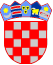 REPUBLIKA HRVATSKALIČKO-SENJSKA ŽUPANIJAGRAD NOVALJAGRADONAČELNIK							KLASA: 302-03/22-01/02				URBROJ: 2125-6-01/01-22-02		Novalja: 01. prosinca  2022. g.		Na temelju Programa Poticanja razvoja poduzetništva za 2022. godinu -, Gradonačelnik grada Novalje objavljuje I. JAVNI POZIV ZA DODJELU POTPORA PO PROGRAMU„POTICANJE RAZVOJA PODUZETNIŠTVA NA PODRUČJU GRADA NOVALJE ZA 2022. GODINU“Predmet ovog Javnog poziva je dodjela nepovratnih potpora iz Programa mjera poticanja razvoja poduzetništva na području grada Novalje s ciljem jačanja konkurentnog nastupa poduzetnika na tržištu te ostvarivanja dodatnog praktičnog obrazovanja i boljeg informiranja u poduzetništvu (u daljnjem tekstu: Javni poziv)Prava na potpore iz ovog Javnog poziva ostvaruju se kroz provedbu sljedećih mjera i aktivnosti;Mjera 1. Subvencioniranje troškova poduzetnika početnika Mjera 2. Subvencioniranje troškova izrade projektnih prijedloga za sufinanciranje fondova Europske unije i nacionalnih fondovaMjera 3. Sufinanciranje ulaganja u standarde kvalitete i diversifikaciju turističke ponudeMjera 4. Subvencioniranje troškova polaganja stručnih i majstorskih ispitaMjera 5. Jačanje konkurentnosti malog i srednjeg poduzetništvaMjera 6. Subvencioniranje promotivnih aktivnosti – nastupanje na sajmovima i digitalni marketingMjera 7. Subvencioniranja očuvanja tradicionalnih i deficitarnih djelatnosti i proizvodakroz:M.7.1. Subvencioniranje vodoopskrbe gospodarske djelatnosti na područjima 		bez vodovodne mrežeM.7.2. Dostupnost deficitarnih i tradicijskih djelatnosti
Nepovratne potpore po Javnom pozivu dodjeljuju se sukladno pravilima sadržanim u Uredbi Komisije EU br. 1407/2013 od 18. prosinca 2013. o primjeni članka 107. i 108. Ugovora o funkcioniranju EU na de minimis potpore (Službeni list Europske unije L 352/1), (u daljnjem tekstu: Uredba)Za provedbu ovog Javnog poziva u Proračunu Grada Novalje za 2022. godinu osigurana su sredstva u ukupnom iznosu od 185.000,00 kuna. Iznos sredstava od 100.000,00 kuna namijenjen je za provedbu mjere „Jačanje konkurentnosti malog i srednjeg poduzetništva dok je 85.000,00 kuna namijenjeno za provedbu ostalih šest mjera ovog Javnog poziva. Ako na Javni poziv ne bude prijava po mjeri „Jačanje konkurentnosti malog i srednjeg poduzetništva“ ili traženi iznos nepovratnih subvencija bude manji od osiguranih 100.000,00 kuna, osigurani iznos ili ostatak iznosa koristit će se za dodjelu potpora po ostalim mjerama. Ako na Javni poziv ne bude prijava po mjeri ostalim mjerama ili traženi iznos nepovratnih subvencija bude manji od osiguranih 85.000,00 kuna, osigurani iznos ili ostatak iznosa koristit će se za dodjelu potpora za mjeru  „Jačanje konkurentnosti malog i srednjeg poduzetništva“.Na javni poziv mogu se javiti:Pravne i fizičke osobe definirane Zakonom o poticanju razvoja malog gospodarstva, koje posluju i imaju registrirano sjedište  odnosno prebivalište na području Grada Novalje, što uključuje trgovačka društva i obrte izuzev trgovačkih društava u kojima je Provoditelj osnivač ili ima vlasnički udjel u temeljnom kapitalu. Korisnik potpore mora imati najmanje jednog zaposlenog na neodređeno vrijeme uključujući i vlasnika/vlasnicu. Poduzetnik također ne smije imati drugu tvrtku ili obrt koja je u postupku predstečajne nagodbe, stečaja ili likvidacije.Obvezna dokumentacija za prijavu na javni poziv jepresliku registracije obrta/trgovačkog društva (obrtnica, rješenje ili izvadak iz sudskog registra)potvrdu da obrt/trgovačko društvo  nema dugovanja prema Provoditelju po bilo kojoj osnoviprilog 1. Izjava o prihvaćanju Općih uvjeta Javnog pozivaprilog 2. Izjava o potporama male vrijednosti (za trgovačka društva, obrte i OPG-ove)prilog 3. Izjava o privoli Obveznoj dokumentaciji priložiti i dodatnu dokumentaciju koja je navedena u Programu za svaku mjeru pojedinačno.Javni poziv raspisuje se dana 01. prosinca 2022. godine, a prijave na isti zaprimaju se od 02.  prosinca 2022. godine u 07,00 sati do 16. prosinca 2022. godine do 15,00 sati.Po ovom Javnom pozivu prijavitelj (poduzetnik) može podnijeti prijavu na najviše jednu mjeru.Prijave koje nisu u skladu s navedenim neće se razmatrati.Grad Novalja zadržava pravo zatražiti uvid u izvornike dokumentacije, dostavljene elektroničkim putem.Grad Novalja će se koristiti javnim evidencijama za potrebe provjere dokumenata i dokaza kojima podnositelji prijave dokazuju da ispunjavaju uvjete za dodjelu potpora po ovom Javnom pozivu.U slučaju nepotpune ili nejasne prijavne dokumentacije, Odjel će u postupku administrativne provjere prijava zatražiti pojašnjenje koje je podnositelj zahtjeva dužan dostaviti u roku od 3 dana. Zahtjev za pojašnjenje dostavlja se elektroničkim putem na e-mail adresu koja je navedena u Zahtjevu.Zahtjevi za potpore iz ovog Javnog poziva rješavaju se redoslijedom zaprimanja do isteka roka koji je propisan ovim Javnim pozivom.Zahtjevi za potpore podnose se preporučenom poštom, elektroničkim putem na e-mail adresu fondovi1@novalja.hr ili osobno na adresi Grada Novalje s naznakom:Grad Novalja Upravni odjel za komunalni sustavTrg Dr. Franje Tuđmana 1, 53291 Novalja, uz naznaku: Ne otvaraj – prijava na Javni poziv „RAZVOJ PODUZETNIŠTVA GRADA NOVALJE U 2022. GODINI“Sva pitanja vezana uz Javni natječaj mogu se postaviti elektroničkim putem, na e-mail adresu: fondovi1@novalja.hr ili osobno Ovaj Javni poziv stupa na snagu danom donošenja, a objavit će se na službenim web stranicama Grada Novalje.                                                                    GRADONAČELNIK                                                                     Ivan Dabo